БІЛОЦЕРКІВСЬКА МІСЬКА РАДА	КИЇВСЬКОЇ ОБЛАСТІ	Р І Ш Е Н Н Явід 27 серпня 2020 року                                                                        № 5775-101-VIIПро поновлення договору оренди землі фізичній особі-підприємцю Тихоступ Оксані ПетрівніРозглянувши звернення постійної комісії з питань земельних відносин та земельного кадастру, планування території, будівництва, архітектури, охорони пам’яток, історичного середовища та благоустрою до міського голови від 17 липня 2020 року №184/02-17, протокол постійної комісії з питань  земельних відносин та земельного кадастру, планування території, будівництва, архітектури, охорони пам’яток, історичного середовища та благоустрою від 16 липня 2020 року №216, заяву фізичної особи -підприємця Тихоступ Оксани Петрівни від 23 червня 2020 року №№15.1-07/2771, відповідно до ст.ст. 12, 93, 122, 124, 125, 126, ч.2 ст. 134  Земельного кодексу України, ст. 33 Закону України «Про оренду землі», ч. 5 ст. 16 Закону України «Про Державний земельний кадастр», ст. 24 Закону України «Про регулювання містобудівної діяльності», п. 34 ч. 1 ст. 26 Закону України «Про місцеве самоврядування в Україні», міська рада вирішила:1.Поновити договір оренди землі від 22 вересня 2014 року №120, який зареєстрований в Державному реєстрі речових прав на нерухоме майно, як інше речове право  від 16 вересня  2015 року  №11262381 фізичній особі-підприємцю Тихоступ Оксані Петрівні з цільовим призначенням 03.15 Для будівництва та обслуговування інших будівель громадської забудови (вид використання – для експлуатації та обслуговування магазину з кафетерієм по продажу продовольчих товарів – нежитлова будівля «А-2») за адресою: вулиця Героїв Крут,85А,  площею 0,0340 га (з них: землі, які використовуються в комерційних цілях – 0,0340 га)  строком на 10 (десять) років, за рахунок земель населеного пункту м. Біла Церква.  Кадастровий номер: 3210300000:07:016:0031.2.Особі, зазначеній в цьому рішенні звернутися до управління регулювання земельних відносин Білоцерківської міської ради для укладення додаткової угоди про поновлення договору оренди землі від 22 вересня 2014 року №120 (шляхом викладення договору у новій редакції відповідно до внесених змін в чинне законодавство та Типовий договір оренди землі) та зареєструвати дану угоду в порядку визначеному чинним законодавством України.3.Контроль за виконанням цього рішення покласти на постійну комісію з питань  земельних відносин та земельного кадастру, планування території, будівництва, архітектури, охорони пам’яток, історичного середовища та благоустрою.Міський голова             	                                                                     Геннадій ДИКИЙ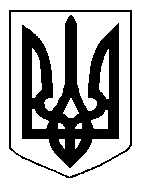 